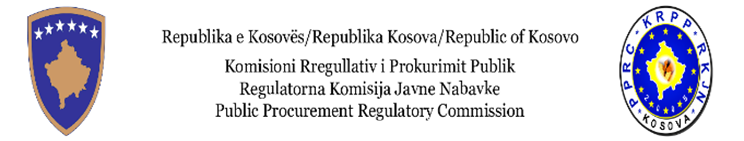 Formular për Aplikim  në Trajnim Themelore profesional për prokurim/2020   Ju lutem plotësoni Formularin Standardët me të gjitha të dhënat e kërkuara në aplikacion të cilin duhet ta dorëzoni më së largu deri me datën 25.03.2020, në zyrat e KRPP-së( Arkiv) format tjera të aplikacionit nuk do të pranohen.Për çdo aplikim për pjesëmarrje në këtë trajnim Autoriteti Kontraktuese duhet të bëjnë një arsyetim bindës lidhur me nevojat e tyre për zyrtarin që do të dërgohet për certifikim në prokurim.  Çdo aplikim i pa arsyetuar dhe i aprovuar nga ndonjë person tjetër (përveç  Zyrtarit Kryesor Administrativ , Sekretarit të Përhershëm , Krye shefit  Ekzekutiv , Drejtorit Ekzekutiv ,Kryetarit të Komunës ) do të refuzohet. Ju lutem plotësoni të dhënat për zyrtarin e prokurimit – aplikuesin  Ju lutem plotësoni  të dhënat për  Zyrtarin Kryesor Administrativ  të Institucionit tuaj i cili aprovon  pjesëmarrjen  e juaj në Trajnim Bazik – Fillestar . Me respekt ;Adresa: Ndërtesa e ish-Gërmisë, zona B.  Prishtinë, 10 000 Republika e Kosovës 
                                       Tel: +381 038/ 213-706,  044/393-867       Nr.Emri & mbiemri   i   Aplikuesit    Pozita ArsimimiE-mail & Tel 1.2. 1.Emri i Institucioni  publik  ( ju lutem shënoni qarte emrin e Autoritete kontraktues te juaj)Emri & mbiemri i ZKA    Pozita/ E-mail & TelData, Nënshkrimi &Vula 